NADNEVAK:20.10.2020.UČENIK:K.K.UČITELJICA:JELENA KVAKANPSP 1AKTIVNOST: DAN JABUKA1. PROBAJ OKUS JABUKE I NARANČASTOM BOJIM OBOJI KVADRATIĆ ISPOD NAJSLAĐE JABUKE, PLAVOM OBOJI KVADRATIĆ ISPOD NAJKISELIJE JABUKE.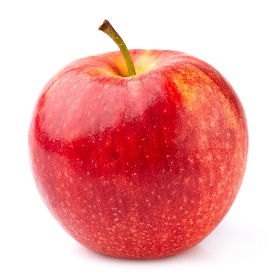 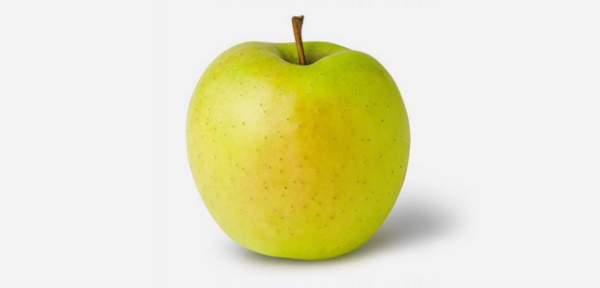 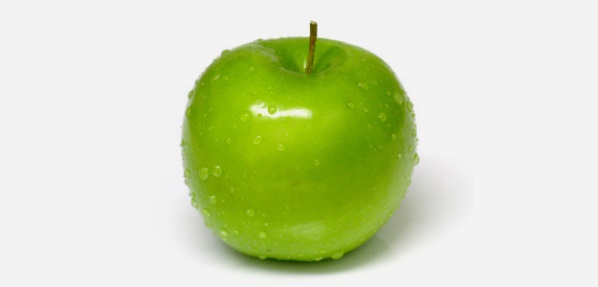 2. POMOZI CRVIĆU DA PRONAĐE PUT KROZ  JABUKU. 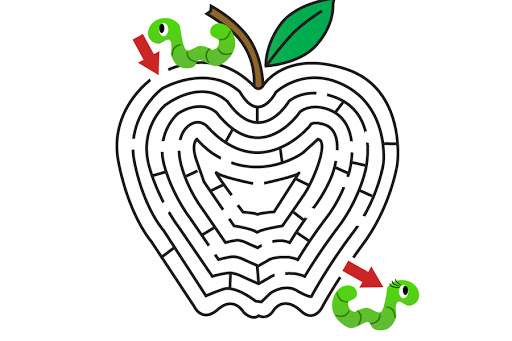 NJEGOV PUT JE                  ILI                          CRTA.  ZAOKRUŽI ODGOVOR.3. DOVRŠI NIZ: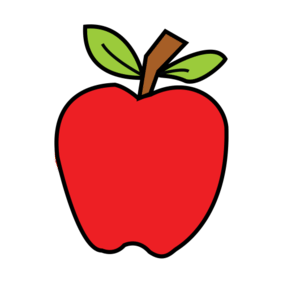 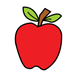 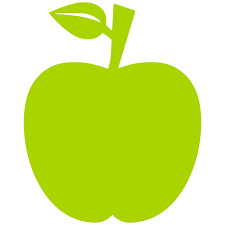 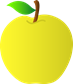 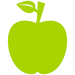 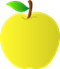 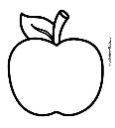 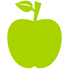 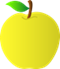 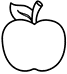 4. KOLIKO JABUKA VIDIŠ? OBOJI KVADRATE. 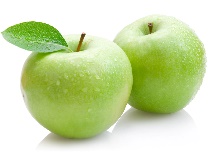 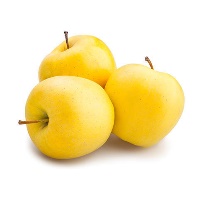 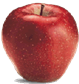 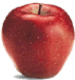 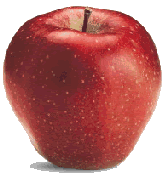 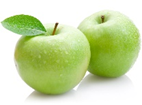 NAJMANJE  JE   JABUKA.     NAJVEĆA  JABUKA  JE  .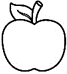 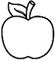 